Le livret de famille comporte les extraits d'actes de naissance ou l'acte de mariage des parents et l'extrait d'acte de naissance de(s) l'enfant(s). Celui-ci est remis lors du mariage ou lors de la naissance du premier enfant à condition que l'un des parents soit de nationalité française.Délivrance du livret de familleIl est délivré lors du mariage et est remis lors de la cérémonieIl est délivré lors de la naissance du premier enfant pour les parents non mariés à condition que l'un des parents soit de nationalité françaiseIl est délivré lors de la transcription de l'acte de naissance suite à une adoptionDemande d’un duplicata de livret de familleIl peut être délivré un second livret de famille :en cas de perte, vol ou destruction du premier livreten cas de changement dans la filiation ou dans les noms et prénoms des personnes dont l'acte figure sur le livret, sous réserve de la restitution du premier livreten cas de changement de prénom prononcé à la suite d'une décision de changement de la mention du sexe à l'état civil ayant entraîné la modification de l'acte de mariage ainsi que des actes de naissance des enfants, sous réserve de la restitution du premier livretlorsque l'un des titulaires en est dépourvu, notamment en cas de divorce ou de séparation des titulaires justifiée par la production d'une décision judiciaire, d'une convention judiciairement homologuée ou d'un acte de divorce par consentement mutuel sous signature privée contresigné par avocats, déposé au rang des minutes d'un notaire mais aussi toutes les fois que le demandeur invoque un intérêt à disposer d'un livret de famille : mésentente entre les époux, séparation de fait (etc.)Le demandeur doit s'adresser à l'Officier de l'État Civil de sa commune de domicile.Mise à jour du livret de familleTout changement dans l'état civil des personnes inscrites dans le livret de famille doit entrainer une mise à jour.La naissance ou l'adoption d'un enfant, le mariage ou le divorce des parents, ainsi que le décès d'une personne (à l'exception d'un enfant majeur) inscrite dans le livret doivent également faire l'objet de la mise à jour du livret de famille.Afin de procéder à la mise à jour, il convient de vous rapprocher de votre mairie de domicile ou la mairie du lieu de l'évènement.Demander un livret de familleLes délais de traitement varient en fonction des lieux de naissances et mariage des intéressés.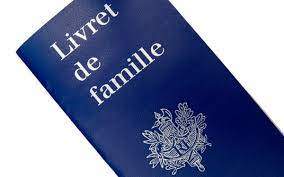 